Passos para transformar vídeo em áudio.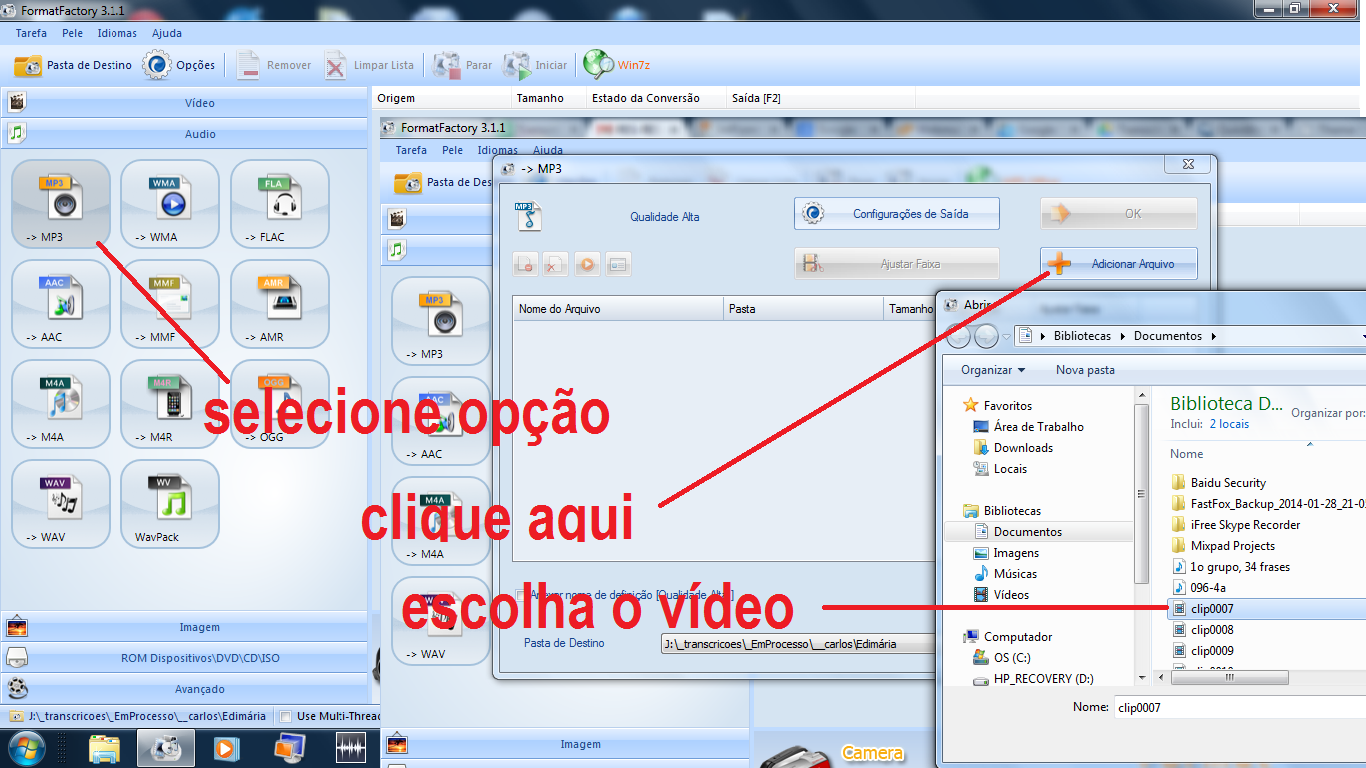 Existem 2 colunas de trabalho. À da esquerda é a de navegação, a da direita é a área de trabalho.Na coluna à esquerda selecione a segunda opção de cima para baixo, o “áudio”.Siga os passos em vermelho.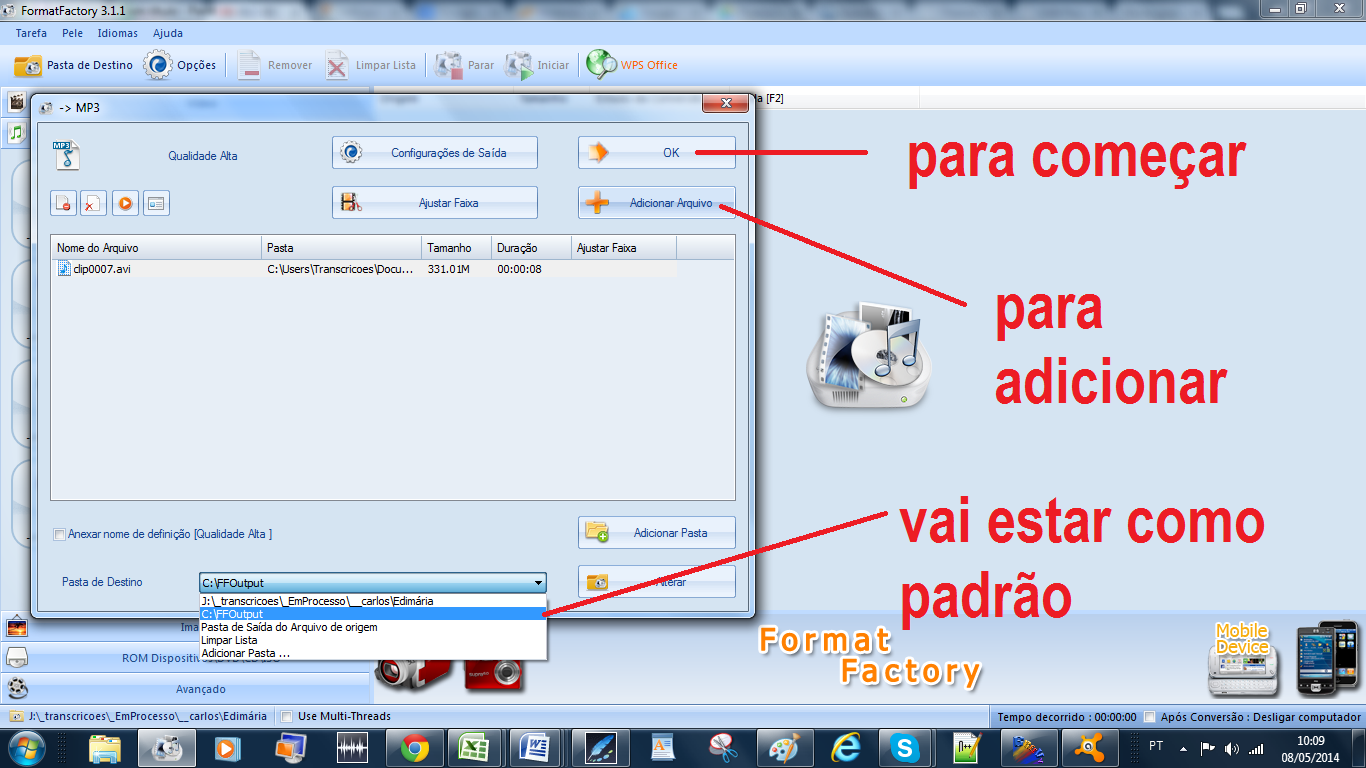 O modo padrão vai indicar que o seu áudio estará em C:\FFOutput\nome_vídeo.mp3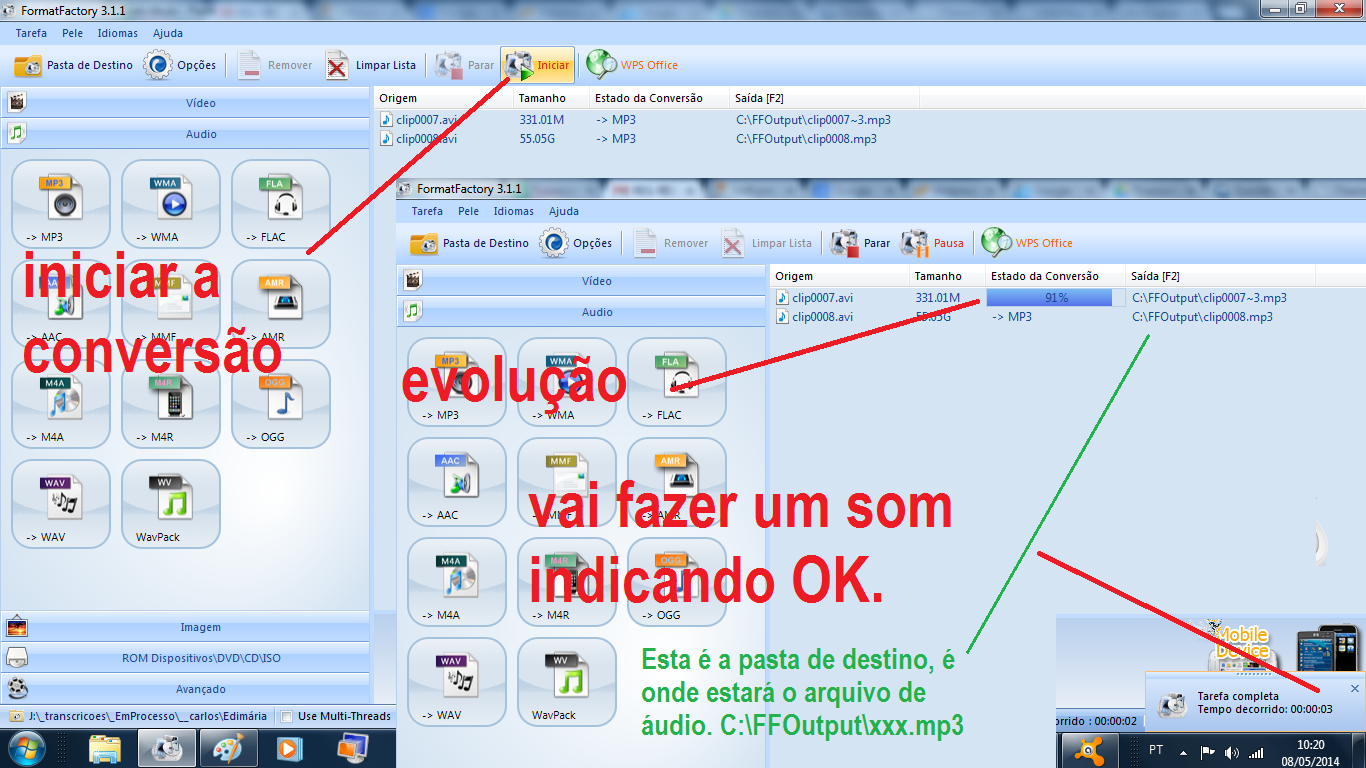 Agora basta ir até o caminho C:\FFOutput\ e encontrar o seu áudio para nos enviar.